Integracja Sensoryczna                                                                          26.01.2022r.  Przedszkole (WWRD) - propozycja dla Filipa  Stymulacja dotykowaDzisiaj do stymulacji sensorycznej wykorzystamy sprzątanie zabawek.Potrzebne będą : duży kosz lub pojemnik, poszewka na poduszkę, zabawki Filipa, którymi przed chwilą się bawił. W stymulacji może uczestniczyć rodzeństwo.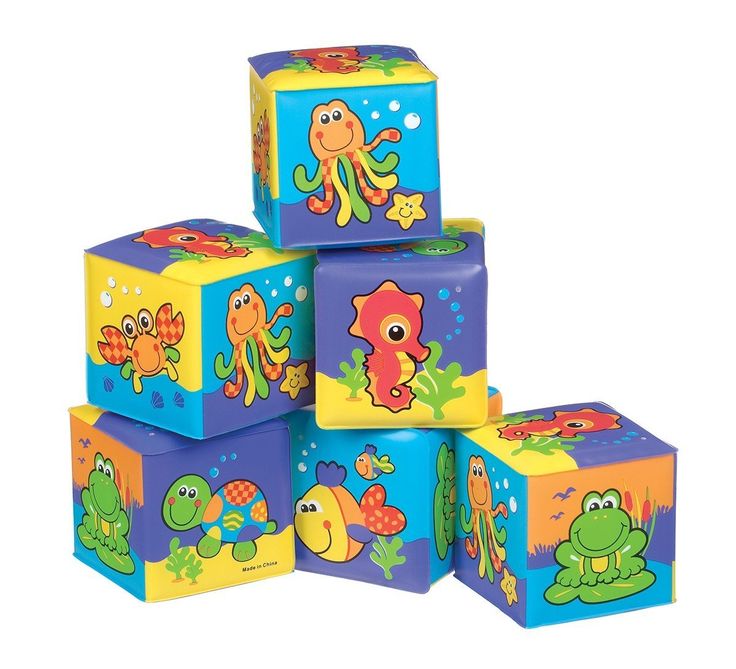 1.Rzut do celu – wrzucanie do pojemnika piłek, misiów, lalek i innych bezpiecznych przedmiotów. Po skończonej zabawie  proponuję, żeby Filip rzucał do celu czyli do kosza piłkami oraz innymi bezpiecznymi przedmiotami, którymi się bawił. Następnie trzeba przełożyć lub wrzucić zabawki do poszewki na poduszkę.2. Magiczna poszewka – Filip ma za zadanie określać cechy sensoryczne każdej zabawki – ciężka, lekka, miła, ostra, drapiąca, twarda, miękka itp. A potem odłożyć ją na swoje  miejsce, do pojemnika lub na półkę. Można wprowadzić modyfikację zabawy – z zasłoniętymi chustką  oczami, jeżeli Filip pozwoli.Miłej zabawy – J.Baranowska  .